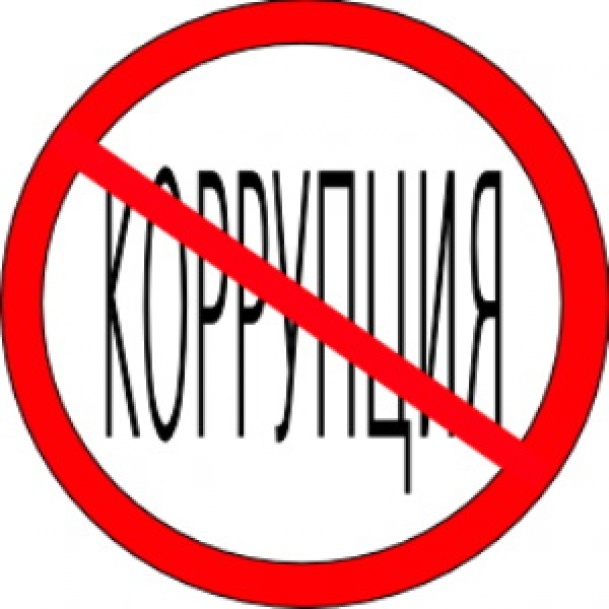 Обращаем ваше внимание,что на сайте МАДОУ Детский  сад № 254http://madou254.ruимеется раздел(«Противодействие коррупции»http://madou254.ru/?page_id=2824По всем фактам проявления коррупции можно сообщить по телефонам          8(347)278-89-40или по электронной почте ofis_254@mail.ru Информацию также можно направить по адресу: 450071,Республика Башкортостан,г.Уфа,Октябрьский район,Лесной проезд,д.14,корпус 3 